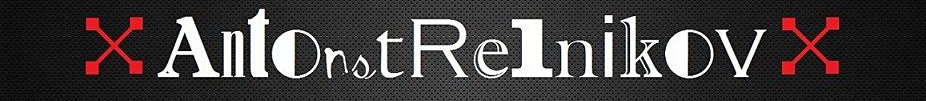 СОГЛАШЕНИЕ ОБ АВТОРСТВЕна совместное создание произведений (песен) г. Москва									«__»________ 2015г.	ФИО, паспорт: серия , № , выданный , проживающий по адресу: , именуемый в дальнейшем «Соавтор-1», с одной стороны, и Стрельников Антон Сергеевич , паспорт: серия 740 236 , № , выданный , проживающий по адресу: , именуемый в дальнейшем                   «Соавтор-2», с другой стороны, именуемые в дальнейшем «Стороны», заключили настоящее соглашение, в дальнейшем «Соглашение», о нижеследующем:1. ОБЩИЕ ПОЛОЖЕНИЯ. ИСПОЛЬЗУЕМЫЕ ОПРЕДЕЛЕНИЯ1.1.	Целью заключения настоящего Соглашения является создание песни                          anton strelnikov feat. __________ - _________________ (название будущей песни) (original) с использованием акапеллы, автором которой является Соавтор-1 (____________ - ________________(полное название творческого псевдонима и название акапеллы. Пример: Sti - "Under the bridge"), а также музыки, автором которой является Соавтор-2 (anton strelnikov - Only you (original)), и исполнение Соавторами созданных таким образом песен.1.2. Соавторы договорились, что термины, используемые в этом Соглашении, имеют указанный ниже смысл:Акапе́лла — пение без инструментального сопровождения (источник: https://ru.wikipedia.org/wiki/%D0%90_%D0%BA%D0%B0%D0%BF%D0%B5%D0%BB%D0%BB%D0%B0). Совместный продукт – художественно-музыкальное произведение/я (песня/песни), включающее в себя акапеллу, исполненную Соавтором-1, и музыку, написанную Соавтором-2.Исполнение – представление Совместного продукта посредством пения и проигрывания. Исполнителем в рамках настоящего Соглашения будет являться как Соавтор-1, так и Соавтор-2.Обнародование Совместного продукта – осуществление по обоюдному согласию Соавторов действий, которые впервые делают Совместный продукт доступным для всеобщего сведения путем его выпуска в свет, публичного исполнения, передачи в эфир или иным способом.Выпуск в свет – выпуск в обращение экземпляров фонограммы Совместного продукта в количестве, достаточном для удовлетворения разумных потребностей публики.Передача в эфир – сообщение фонограммы Совместного продукта, исполнения для всеобщего сведения (включая показ и исполнение) посредством его передачи по радио или телевидению.Соавтор-1 - (ФИО и полное название творческого псевдонима)  , является автором акапеллы, используемой в Совместном продукте, а также исполнителем Совместного продукта.Соавтор-2 - Антон Стрельников (anton strelnikov), является автором музыки, используемой в Совместном продукте, а также исполнителем Совместного продукта.Исполнитель – исполнитель песен, Соавтор-1 и Соавтор-2, или другой исполнитель, назначенный совместно Соавторами.Творческий проект – совместный проект Соавторов по созданию Совместного продукта.2. ПРЕДМЕТ СОГЛАШЕНИЯ2.1. Соавтор-1 и Соавтор-2 создают Совместный продукт (песню) на определенных настоящим Соглашением условиях.2.2. Соавтор-1 создает часть Совместного продукта (акапеллу) и предоставляет право его использования Соавтору-2 в обусловленных настоящим Соглашением пределах.2.3. Соавтор-2 создает часть Совместного продукта (музыку) и использует часть Совместного продукта (акапеллу), предоставленного Соавтором-1.2.4. Соавтор-1 гарантирует наличие у него предоставляемых по настоящему Соглашению авторских прав на акапеллу.2.5. Соавтор-2 гарантирует наличие у него предоставляемых по настоящему Соглашению авторских прав на музыку.3. ПРАВА И ОБЯЗАННОСТИ СТОРОН3.1.1. Распространение экземпляров фонограмм Совместного продукта любым способом, в том числе продажу, сдачу в прокат и т.д.3.1.2. Публичное исполнение Совместного продукта, т.е. концертную деятельность Соавтора-2, сопровождаемую исполнением Совместного продукта.3.1.3. Передачу в эфир Совместного продукта.3.2. По настоящему Соглашению Соавтор-1 обязан:3.2.1. Получать согласие Соавтора-2 на использование Совместного продукта, выходящее за рамки настоящего Соглашения.3.3. По настоящему Соглашению Соавтор-1 имеет право:3.3.1. Признаваться автором стихов, исполнителем акапеллы и Соавтором Совместного продукта.3.3.3. Получать вознаграждение в размере 50 (пятьдесят)% дохода от соответствующего способа использования Совместного продукта.3.3.4. Участвовать в сделках, заключаемых Соавтором-2 с третьими лицами, предметом которых будет заказ на изготовление экземпляров аудиокассет, компакт-дисков, а также на исполнение песен.3.3.5. Знакомиться с документами, относящимися к использованию произведения.3.3.6. Участвовать в одобрении эскиза обложек аудиокассет, компакт-дисков с записями Совместного продукта.3.4. По настоящему Соглашению Соавтор-2 обязан:3.4.1. Выплачивать Соавтору-1 вознаграждение в размере 50 (пятьдесят)% дохода от соответствующего способа использования Совместного продукта.3.4.2. По требованию Соавтора-1 предоставлять ему возможность участвовать в сделках, указанных п.3.4.4 настоящего Соглашения, знакомиться с финансовыми и иными документами, содержащими сведения по использованию Совместного продукта.3.4.3. По мере поступления платежей за использование предоставленных ему прав отчитываться перед Соавтором-1 об объемах реализации Совместного продукта.3.4.4. Выплачивать Соавтору-1 вознаграждение по мере поступления платежей за использование Совместного продукта на счет Соавтора-2 не позднее с момента поступления платежей.3.4.5. Обеспечивать написание музыки, исполнение и запись, а также аранжировку песни на акапеллу ______________ (полное название творческого псевдонима и название акапеллы. Пример: Sti - "Under the bridge")  Соавтора-1.3.4.6. Получать согласие Соавтора-1 на использование Совместного продукта, выходящее за рамки настоящего Соглашения.3.5. По настоящему Соглашению Соавтор-2 имеет право:3.5.1. Признаваться автором музыки и соавтором Совместного продукта.3.5.2. Стороны могут дополнительно согласовать бюджет расходов по реализации обязательств в рамках настоящего Соглашения, предусматривая дополнительные расходы и распределяя, соответственно, доходы от такой деятельности.4. ОТВЕТСТВЕННОСТЬ СТОРОН4.1. Сторона, не исполнившая или ненадлежащим образом исполнившая обязательства по настоящему Соглашению, обязана возместить другой стороне причиненные таким неисполнением убытки. Если сторона, нарушившая Соглашение, получила вследствие этого доходы, сторона, права которой нарушены, вправе требовать возмещения наряду с другими убытками упущенной выгоды в размере не меньшем, чем такие доходы.4.2. В случае нарушения Соглашения сторона, чье право нарушено, вправе также потребовать признания права, восстановления положения, существовавшего до нарушения права, и прекращения действий, нарушающих право или создающих угрозу его нарушения.4.4. В случаях, не предусмотренных настоящим Соглашением, имущественная ответственность определяется в соответствии с действующим законодательством РФ.5. КОНФИДЕНЦИАЛЬНОСТЬ5.1. Условия настоящего Соглашения и дополнительных соглашений к нему конфиденциальны и не подлежат разглашению.6. РАЗРЕШЕНИЕ СПОРОВ6.1. Все споры и разногласия, которые могут возникнуть между сторонами по вопросам, не нашедшим своего разрешения в тексте данного Соглашения, будут разрешаться путем переговоров на основе действующего законодательства и обычаев делового оборота.6.2. При неурегулировании в процессе переговоров спорных вопросов споры разрешаются в суде в порядке, установленном действующим законодательством.7. СРОК ДЕЙСТВИЯ СоГЛАШЕНИЯ7.1. Срок действия настоящего соглашения неограничен.8. РАСТОРЖЕНИЕ СОГЛАШЕНИЯ8.1. Соавторы вправе досрочно расторгнуть Соглашение по взаимному письменному соглашению.8.2. Соавтор-2 вправе расторгнуть Соглашение в случае, если на момент заключения Соавтор-1 не обладает авторским правом на предмет Соглашения.8.3. Соавтор-1 вправе расторгнуть Соглашения в случаях:повторного нарушения Соавтором-2 обязанности выплачивать вознаграждение Соавтору-1;непредоставления Соавтором-2 возможности Соавтору-1 ознакомиться с документами об использовании произведения, а также в случае заключения сделки(ок), указанной(ых) в п.3.3.4 настоящего Соглашения, без участия Соавтора-1.9. ДОПОЛНИТЕЛЬНЫЕ УСЛОВИЯ И ЗАКЛЮЧИТЕЛЬНЫЕ ПОЛОЖЕНИЯ9.1. Дополнительные условия по настоящему Соглашению: 9.2. Во всем остальном, что не предусмотрено настоящим Соглашением, стороны руководствуются действующим законодательством РФ.9.3. Любые изменения и дополнения к настоящему Соглашению действительны при условии, если они совершены в письменной форме и подписаны сторонами или надлежаще уполномоченными на то представителями сторон.9.4. Все уведомления и сообщения в рамках настоящего Соглашения должны направляться сторонами друг другу в письменной форме.9.5. Соглашение составлено в двух экземплярах, имеющих одинаковую юридическую силу, из которых один находится у Соавтора-1, второй - у Соавтора-2.10. АДРЕСА И РЕКВИЗИТЫ СТОРОНСоавтор-1:Регистрация:Почтовый адрес:Паспорт               серия:                      Номер:                          Выдан:                Кем:                         Телефон: Соавтор-2: Регистрация:Почтовый адрес:Паспорт 	     серия:		    Номер:Выдан:                Кем:                          Телефон: 					11. ПОДПИСИ СТОРОНСоавтор-1 _________________Соавтор-2 _________________